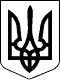 УЖГОРОДСЬКА РАЙОННА державна адміністраціяЗАКАРПАТСЬКОЇ ОБЛАСТІР О З П О Р Я Д Ж Е Н Н Я____26.05.2021_______                    Ужгород                   №____142________Про надання дозволу на розроблення проєкту землеустрою щодовідведення земельної ділянки у постійне користуванняВідповідно до статей  6, 13, 21, 39, 41  Закону України „Про місцеві державні адміністрації”, статей 17, 65, 122 і 123 Земельного кодексу України, статті 50 Закону України „Про землеустрій”, розглянувши лист Служби автомобільних доріг у Закарпатській області   14.05.2021 №797/02-11:Надати Службі автомобільних доріг у Закарпатській області (код ЄДРПОУ 25449824) дозвіл на розроблення проекту землеустрою щодо відведення земельної ділянки у постійне користування, розташованої в межах населеного пункту селища міського типу Великий Березний, на території Великоберезнянської селищної ради, орієнтовною площею – , для розміщення та експлуатації будівель і споруд автомобільного транспорту та дорожнього господарства.Пропонувати Службі автомобільних доріг у Закарпатській області виготовити проект землеустрою щодо відведення земельної ділянки відповідно до вимог чинного законодавства і подати на затвердження у райдержадміністрацію.Контроль за виконанням цього розпорядження залишаю за собою.В.о. голови державної адміністрації                                    Христина МАЦКО